Área do conhecimento: Ciências| Professor(a): Johann PortschelerBilhete avaliativo da atividade:Proposta1. No início do vídeo, Beakman nos apresenta uma definição geral de Método Científico. Com suas palavras, escreva o que compreendeu dessa definição.Resposta:(Escreva aqui sua resposta)2. Qual o primeiro passo do Método Científico? Para exemplificar este passo, Beakman pede para Rose ler uma pergunta, que pergunta foi essa?Resposta:(Escreva aqui sua resposta)3. Para definir o segundo passo do Método Científico, nosso cientista de jaleco chamativo usa de palavras da linguagem coloquial. Defina o segundo passo do Método Científico suando de uma linguagem mais formal.Resposta:(Escreva aqui sua resposta)4. Para realizar o terceiro passo do Método Científico, Beakman realiza um experimento. Mas nos diz que um único teste não pode fornecer uma resposta à sua pergunta. Por quê?Resposta:(Escreva aqui sua resposta)5. Explique o último passo do Método Científico.Resposta:(Escreva aqui sua resposta)MELHORA DE ATIVIDADE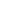 InícioTérminoTotalD.P.O.ORIENTAÇÕESSE VOCÊ NÃO FEZ A ATIVIDADE INICIALMENTE:UTILIZE O DOCUMENTO ORIGINAL DA ATIVIDADE E POSTE NO DIA DE HOJE (DIA DA APLICAÇÃO DA MELHORA).Antes de iniciar sua Melhora:releia a atividade e os comentários da avaliação no Moodle;acesse o formulário de melhora através do link abaixo:FORMULÁRIO DE MELHORADurante a atividade:copie e cole apenas a parte do bilhete que se refere às respostas do Moodle para o espaço destinado a isso logo após essas orientações;se não for fazer a Melhora de uma resposta, basta copiá-la do original para o esse documento;Depois de terminar a atividade:você receberá por e-mail um arquivo em PDF com suas respostas da Melhora;poste este arquivo no Moodle.Observação 1: todas as atividades devem durar o tempo máximo de 45 min para cada aula que você teria da disciplina de Ciências naquele dia.Observação 2: as atividade de Melhora da disciplina de Ciências serão realizadas dentro do período da aula referente a essa disciplina.(Cole aqui o bilhete avaliativo de sua atividade original.)